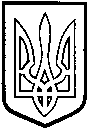 У  К  Р А  Ї  Н  АТОМАШПІЛЬСЬКА РАЙОННА РАДАВ І Н Н И Ц Ь К О Ї  О Б Л А С Т ІРІШЕННЯ №409від 21 червня 2018 року						       27 сесія 7 скликанняПро хід виконання Комплексної програми розвитку первинної медико-санітарної допомоги в Томашпільському районі на 2016 – 2020 рокиВідповідно до пункту 16 частини 1 статті 43 Закону України „Про місцеве самоврядування в Україні”, заслухавши та обговоривши доповідь головного лікаря комунального підприємства «Томашпільський районний медичний центр первинної медико-санітарної допомоги» Затирки В.І. про хід виконання Комплексної програми розвитку первинної медико-санітарної допомоги в Томашпільському районі на 2016 – 2020 роки, районна рада ВИРІШИЛА:1. Доповідь головного лікаря комунального підприємства «Томашпільський районний медичний центр первинної медико-санітарної допомоги» Затирки В.І. про хід виконання Комплексної програми розвитку первинної медико-санітарної допомоги в Томашпільському районі на 2016 – 2020 роки, взяти до відома.2. Рекомендувати комунальному підприємству «Томашпільський районний медичний центр первинної медико-санітарної допомоги»:2.1 Продовжити інформаційну кампанію щодо підписання декларацій про вибір лікаря загальної практики сімейної медицини через засоби масової інформації в трудових колективах на індивідуальних зустрічах з метою досягнення середньо – обласного показника декларування населення;2.2 Покращити взаємодію між закладами первинної та вторинної допомоги при наданні населенню медичних послуг.3. Рекомендувати сільським головам:3.1 Надавати посильну допомогу для покращення матеріально – технічного стану медичних закладів, що надають допомогу населенню, яке проживає на підвідомчих територіях;3.2 Спільно з медичним персоналом медичних закладів відповідних територій та соціальною службою для сім’ї, дітей та молоді району організувати роз’яснювальну роботу серед населення щодо виконання державної програми імунізації, профілактики випадків онкологічної патології,туберкульозу, гіпертонії та цукрового діабету.4. Контроль за виконанням даного рішення покласти на постійну комісію районної ради з соціально-гуманітарних питань, питань охорони здоров’я, розвитку молодіжної політики та спорту, роботи з ветеранами, учасниками антитерористичної операції (Затирка В.І.).Голова районної ради 					Д.Коритчук